Physical Space for Students(Suggestions)Consistent WorkspaceIdentify a consistent space at home to work Keeping your workspace organized and decluttered will support productivityRemove distractions to stay focusedLightingFigure out what lighting works best for your spaceAmple lighting can help reduce eye fatigue and headachesCatch QuestionsCapture questions that emerge in the middle of synchronous or asynchronous learning in one placeList on piece of paper, capture on a whiteboard, or use sticky notes to collect and return to these questionsSupplies in PlaceCollect the materials you’ll need for the day, including chargers for devicesOrganize non-digital materials by class into bins, folders, or containersConsider keeping a book on hand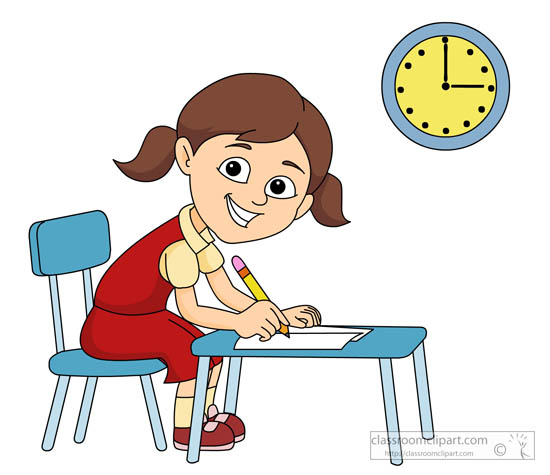 Inspiration + MotivationDecorate the area around your workspace with inspiration and motivationPositioning next to a window or using art/posters can personalize your area and make it more exciting to work atKeep TimeUsing a watch or clock can help to chunk the day into periods and support independent time managementTimers can help with work sprints and staying on taskTrack PurposefullyConsider the scale of what you want to keep track of: from small habit trackers to large learning goals Creating a data wall at home can help connect lessons from day to day and make classes feel more sequentialScheduleBuilding a daily + weekly schedule can ease navigating the digital dayCapturing assignments and to-do’s in a planner can help task managementKeep a calendar to help manage your zoom schedule each day. 